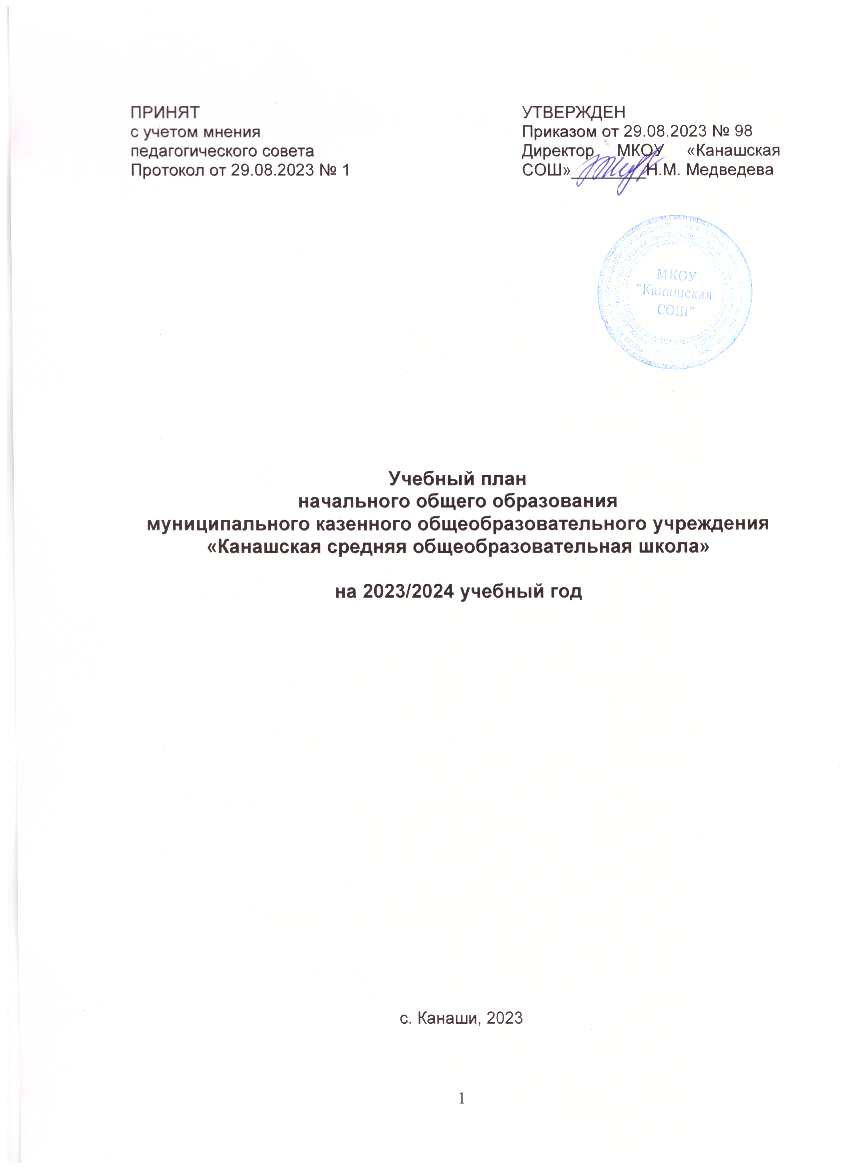 Содержание1.Пояснительная записка. 2.Научно-педагогические принципы составления учебного плана:.3. Цели и задачи учебного плана.4.Сроки освоения образовательных программ. 5.Режим занятий обучающихся.6.Последовательность реализации учебного плана уровня начального общего образования (с учетом нормативных требований к срокам освоения образовательных программ.7.Общая трудоемкость учебного плана уровня начального общего образования.8.Характеристика содержания образовательной деятельности обучающихся:Особенности распределения перечня курсов, дисциплин (модулей), практик и иных видов деятельности по классам (годам обучения)9. Формы промежуточной аттестации обучающихсяПояснительная запискак учебному плану МКОУ «Канашская СОШ»на 2023/2024 учебный годУчебный план является нормативным документом по введению в действие федеральных государственных образовательных стандартов начального общего образования, определяет общий объем нагрузки и максимальный объем учебной нагрузки обучающихся, состав учебных предметов и распределяет учебное время, отводимое на освоение содержания образования по учебным предметам.Учебный план соответствует действующему законодательству Российской Федерации в области образования, обеспечивает исполнение федеральных государственных образовательных стандартов начального общего образования и составлен в соответствие с  ФОП НОО.Нормативно-правовой и законодательной основой для разработки учебного плана на 2023/2024 учебный год является:Закон Российской Федерации от 29.12.2012 № 273-ФЗ «Об образовании в Российской Федерации» (с изменениями и дополнениями).Постановление Главного государственного санитарного врача России от 29.12.2010 № 189 «Об утверждении СанПиН 2.4.2.2821-10 "Санитарно-эпидемиологические требования к условиям и организации обучения в общеобразовательных учреждениях"» (с изменениями и дополнениями).Приказ Министерства образования и науки Российской Федерации от 06.10.2009 № 373 «Об утверждении и введении в действие федерального государственного образовательного стандарта начального общего образования» (с изменениями и дополнениями).Приказ Министерства образования и науки Российской Федерации от 19.12.2014 № 1598 «Об утверждении федерального государственного образовательного стандарта начального общего образования обучающихся с ограниченными возможностями здоровья».Приказ Министерства просвещения российской Федерации от 16.11.2022 г. № 992 «Об утверждении федеральной основной образовательной программы начального общего образования».Приказ Министерства образования и науки Российской Федерации от 30.08.2013 № 1015 «Об утверждении Порядка организации и осуществления образовательной деятельности по основным общеобразовательным программам - образовательным программам начального общего, основного общего и среднего общего образования» (с изменениями и дополнениями).Устава Муниципального казенного общеобразовательного учреждения «Канашская средняя общеобразовательная школа», утвержденный от 23.08.2022г. №2328.Основная образовательная программа начального общего образования МКОУ         «Канашская СОШ», утвержденная приказом от 29.08.2023 № 982.Научно-педагогические принципы составления учебного плана: полнота (обеспечение широты развития личности, учет региональных и социокультурных потребностей);  целостность (необходимость и достаточность компонентов, их внутренняя взаимосвязь);  сбалансированность (рациональный баланс между федеральным, региональным и школьным компонентами, между циклами предметов, отдельными предметами и предметами по направлениям подготовки);  преемственность (между классами, ступенями в ходе изучения одной дисциплины, возможность дальнейшего получения среднего профессионального образования по выбранному направлению)  соответствие реальному времени (необходимая гибкость плана, наличие резервов, отсутствие перегрузки учащихся и т.д.)  просчитанность (четкая осознанность направленности плана, его особенностей, сильных и слабых сторон, реальных возможностей, взаимодействия с определенными программами, современность, перспективность). Задачи, решаемые учебным планом:  формирование учебно-методического пространства образовательного учреждения;  обеспечение конституционного права гражданина РФ на получение базового образования;3. Цели и задачи учебного плана:1.	Формирование у обучающихся системы специальных знаний, умений и навыков, обеспечивающих высокий уровень учебных достижений и общей грамотности во всех изучаемых областях.2.	Использование деятельностных технологий обучения.3.	Организация работы с учащимися, имеющими повышенную мотивацию к учебно-познавательной деятельности.4.	Развитие проектной и исследовательской деятельности учащихся как формы организации классно-урочной и внеурочной работы.Учебный план на 2023-2024 учебный год в полной мере позволяет выполнять основную задачу школьной образовательной программы - обеспечить предметную и возрастную социализацию, формирование прочных, устойчивых знаний основ наук, повышение мотивации обучения через активизацию познавательной деятельности.В целях успешной и эффективной реализации учебного плана педагогический коллектив школы при его подготовке стремится:-	учесть интересы и возможности обучающихся;-	строго соблюдать нормы максимальной нагрузки на ученика;-	обеспечить преемственность учебных планов;-	учесть интересы и возможности педагогического коллектива и ресурсы школы. Учебный план МКОУ «Канашская СОШ» позволяет дать необходимый современный уровень образования, обеспечить каждому обучающемуся возможность гармонического	развития, 	самовыражения, самоопределения.4.Сроки освоения образовательных программ начального общего   образования, количество учебных занятий за нормативный срок устанавливаются федеральными государственными образовательными стандартами общего образования и предусматривают:4-летний нормативный срок освоения образовательных программ начального общего образования для 1-4 классов (а для инвалидов и лиц с ограниченными возможностями здоровья при обучении по адаптированным основным образовательным программам начального общего образования, независимо от применяемых образовательных технологий, увеличивается не более чем на два года (п.4 ФГОС НОО);5. Режим занятий обучающихся.Школа работает в одну смену по 5 –дневной учебной неделе в 1-4 классах.       В оздоровительных целях и для облегчения процесса адаптации детей к требованиям школы в первом классе применяется ступенчатый режим обучения с постепенным наращиванием учебной нагрузки и строго регламентируется расписанием с соблюдением следующих требований СанПИН 2.4.2. 2821 –10 п.10.10. -пятидневная учебная неделя; облегчѐнный учебный день организован в пятницу; -продолжительность уроков: 35 минут в 1 классе (1 полугодие) и 40 минут во 2   полугодии; -организация в середине учебного дня динамической паузы продолжительностью 40 минут; -обучение без домашних заданий и балльного оценивания знаний обучающихся; -дополнительные недельные каникулы в середине 3 четверти; -продолжительность учебного года –33 недели. Для обучающихся II-IV классов максимальная продолжительность учебной недели составляет 5 дней, продолжительность учебного года – 34 недели. Продолжительность уроков во 2 –11 классах - 40 минут.Учебный план обеспечивает преемственность по ступеням обучения, содержание его делает образование доступным для ребенка, укрепляет здоровье детей, отвечает законам возрастного развития обучающихся, их склонностям и интересам. Режим занятий Учреждения определяется Положением о режиме занятий обучающихся в МКОУ «Канашская СОШ», утвержденного приказом от 31.03.2022 № 39.Содержание внеурочной деятельности реализуется в различных активных формах – экскурсии, кружки, секции, круглые столы, конференции, конкурсы, соревнования, поисковые и научные исследования, проектная деятельность, общественно полезные практики и т.д.Выпискаиз основной образовательной программыначального общего образования.Учебный план для 3-4 классов является составной частью основной образовательной программы начального общего образования.Содержание образования на уровне начального общего образования реализуется средствами образовательных систем: «Школа России». Содержание и структура учебного плана определяются требованиями ФГОС, системой УМК, 6.Последовательность реализации учебного плана уровня начального общего образования (с учетом нормативных требований к срокам освоения образовательных программ)Нормативный срок освоения ООП начального общего образования составляет 4 года (1 – 4 класс). Общая трудоемкость учебного плана начального общего составляет 3039 часов, максимум 3345 часов за 4 года обучения.В МКОУ «Канашская СОШ» обучение обучающихся на первом уровне образования осуществляется по программе четырехлетней начальной школы.Школа работает в одну смену по 5 –дневной учебной неделе в 1-4 классах. В оздоровительных целях и для облегчения процесса адаптации детей к требованиям школы в первом классе применяется ступенчатый режим обучения с постепенным наращиванием учебной нагрузки и строго регламентируется.Продолжительность каникул в течение учебного года составляет не менее30 календарных дней, летом – не менее 8 недель. Для обучающихся в 1 классе устанавливаются в течение года дополнительные недельные каникулы.В соответствии с п. 10.9 СанПиН 2.4.2.2821-10 продолжительность урока для 2- 4 классов составляет 40 минут. Домашние задания даются обучающимся с учетом возможности их выполнения в следующих пределах: во 2-3 классах - 1,5 часа, в 4 классе - 2 часа.Общая трудоемкость учебного плана уровня начального общего образования.Трудоемкость изучения предметов учебного плана начального общего образования определена в соответствии с используемыми программами (учебно- методическое и информационное обеспечение реализации ООП НОО в Организационном разделе ООП НОО):Русский язык – 642 часа за период освоения ООП НОО; Литературное чтение – 523 часа за период освоения ООП НОО; Родной язык – 33,5 часа за период освоения ООП НОО; Литературное чтение на родном языке – 33,5 часа за период освоения ООП НОО;  Иностранный язык (английский) – 204 часа за период освоения ООП НОО; Математика – 540 часов за период освоения ООП НОО;Окружающий мир – 270 часов за период освоения ООП НОО;Основы религиозных культур и светской этики – 34 часа за период освоения ООП НОО;Музыка – 135 часов за период освоения ООП НОО;Изобразительное искусство – 135 часов за период освоения ООП НОО; Технология – 135 часов за период освоения ООП НОО;Физическая культура – 337 часов за период освоения ООП НОО.В части, формируемой участниками образовательных отношений введен учебный курс по физической культуре в объеме 0,5 часа в неделю в 3 классе, что составляет 17 часов за период освоения ООП НОО.Характеристика содержания образовательной деятельности обучающихся:Особенности распределения перечня курсов, дисциплин (модулей), практик и иных видов деятельности по классам (годам обучения) Основная образовательная	программа	начального	общего образования реализуется образовательной организацией через учебный план и дополнительное образование. Формирование ИКТ - компетентности обучающихся происходит в ходе использования информационных технологий на различных предметных уроках, во внеурочной и проектной деятельности.Количество часов, отведенное на изучение обязательных в начальной школе учебных предметов, соответствует установленным нормам.      Количество часов, отведенное на изучение обязательных в начальной школе учебных предметов, соответствует установленным нормам.Изучение русского языка направлено на развитие речи, мышления, воображения школьников, способности выбирать средства языка в соответствии с условиями общения, на воспитание позитивного эмоционально-ценностного отношения к русскому языку, пробуждение познавательного интереса к слову, стремления совершенствовать свою речь. Формируются первоначальные знания о лексике, фонетике, грамматике русского языка. Школьники овладевают умениями правильно писать и читать, участвовать в диалоге, составлять несложные монологические высказывания и письменные тексты-описания и повествования небольшого объема, овладевают основами делового письма (написание записки, адреса, письма).Изучение предмета «Литературное чтение» ориентировано на формирование и совершенствование всех видов речевой деятельности младшего школьника (слушание, чтение, говорение, письмо, различные виды пересказа), на знакомство с богатым миром отечественной и зарубежной детской литературы, на развитие нравственных и эстетических чувств школьника, способного к творческой деятельности. Предметная область «Родной язык и литературное чтение на родном языке» представлена учебными предметами: «Родной язык» и «Литературное чтение на родном языке». «Родной язык» и «Литературное чтение на родном языке» реализуется за счет часов из обязательной части учебного плана расширяя учебный материал вопросами региональной и краеведческой направленностей, с целью обеспечения достижения обучающимися планируемых результатов освоения русского языка как родного и литературного чтения на родном языке в соответствии с ФГОС НОО. В   результате изучения иностранного языка при получении начального общего образования у обучающихся будут сформированы первоначальные представления о роли и значимости иностранного языка в жизни современного человека и поликультурного мира. Обучающиеся приобретут начальный опыт использования иностранного языка как средства межкультурного общения, как нового инструмента познания мира и культуры других народов, осознают личностный смысл овладения иностранным языком. Иностранный язык изучается со 2 по 4 класс.Изучение математики направлено на формирование первоначальных представлений о математике как части общечеловеческой культуры, на развитие образного и логического мышления, воображения, математической речи, формирование предметных умений и навыков, необходимых для успешного решения учебных и практических задач и продолжения образования. Особое место должно быть уделено обеспечению первоначальных представлений о компьютерной грамотности учащихся. Изучение интегрированного предмета «Окружающий мир» направлено на воспитание любви и уважения к природе, своему городу, своей Родине; осмысление личного опыта общения ребенка с природой и людьми; понимание своего места в природе и социуме; приучение детей к рациональному постижению мира на основе глубокого эмоционально-ценностного отношения к нему. Особое внимание должно быть уделено формированию у младших школьников здорового образа жизни, элементарных знаний о поведении в экстремальных ситуациях, т. е. основам безопасности жизнедеятельности. Изучение предметов эстетического цикла направлено на развитие способности к эмоционально-ценностному восприятию произведений изобразительного и музыкального искусства, выражению в творческих работах своего отношения к окружающему миру. Учебные предметы «Музыка» и «Изобразительное искусство» формируют практико-ориентированную направленность содержания обучения, которая позволяет реализовать практическое применение знаний, полученных при изучении других учебных предметов (математика, окружающий мир, изобразительное искусство, русский язык, литературное чтение), в интеллектуально-практической деятельности ученика; это, в свою очередь, создает условия для развития инициативности, изобретательности, гибкости и вариативности мышления у школьников.Учебный предмет «Технология» формирует практико-ориентированную направленность содержания обучения, которая позволяет реализовать практическое применение знаний, полученных при изучении других учебных предметов (математика, окружающий мир, изобразительное искусство, русский язык, литературное чтение), в интеллектуально-практической деятельности ученика; это, в свою очередь, создает условия для развития инициативности, изобретательности, гибкости и вариативности мышления у школьников.Учебный предмет «Физическая культура» имеет большое значение для физического развития и сохранения здоровья обучающихся. Занятия по физической культуре направлены на укрепление здоровья, содействие гармоничному физическому развитию и всесторонней физической подготовленности. В оздоровительных целях в ОО созданы условия для удовлетворения биологической потребности обучающихся в движении:-	учебный предмет «Физическая культура» (2 ч. в неделю);-	зарядка до учебных занятий;-	физкультминутки на уроках;-	динамическая пауза;-	прогулки, подвижные игры на переменах;-	дни здоровья;-	внеклассные спортивные занятия и соревнования;-	самостоятельные занятия детей физической культурой.В 4 классе ведется курс «Основы религиозных культур и светской этики» (далее – курс ОРКСЭ). Обеспечение духовно-нравственного развития и воспитания личности гражданина России является ключевой задачей современной государственной образовательной политики Российской Федерации. Законопослушность, правопорядок, доверие, развитие экономики и социальной сферы, качество труда и общественных отношений – все это непосредственно зависит от принятия гражданином России общенациональных и общечеловеческих ценностей и следования им в личной и общественной жизни. Новый Федеральный государственный стандарт общего образования ставит одной из задач «духовно-нравственное развитие и воспитание обучающихся на уровне начального образования, становления их гражданской идентичности как основы развития гражданского общества» и, как результат,«формирование целостного, социально ориентированного взгляда на мир в егоорганичном единстве и разнообразии природы, народов, культур и религий». Таким образом, духовно-нравственное развитие граждан России является одной из приоритетных задач современной образовательной системы и представляет собой законодательно закрепленный социальный заказ для общего образования.Особенности содержания форм организации образовательной деятельности при реализации части, формируемой участниками образовательных отношенийУчебный план является механизмом реализации основной образовательной программы начального общего образования, состоит из двух частей – основной и части, формируемой участниками образовательных отношений. Обязательная часть учебного плана составляет 80% от объёма ООП НОО, часть, формируемая участниками образовательных отношений – 20%.Часть, формируемая участниками образовательных отношений, представлена следующими видами учебной деятельности: практики, проекты, конкурсы из перечня, предоставляемого образовательной организацией.Обязательная часть учебного плана реализуется средствами УМК «Школа России»Образовательные системы реализуют федеральный компонент содержания образования и охватывают все образовательные области и учебные предметы, включая иностранный язык (английский,), представляя собой целостную модель начальной школы, построенную на единых для всех учебных предметов концептуальных основах и имеющую полное программно-методическое обеспечение.Формы промежуточной аттестации обучающихсяОсвоение образовательной программы, в том числе отдельной части или всего объема учебного предмета, курса, дисциплины (модуля) образовательной программы, сопровождается промежуточной аттестацией учащихся.	 Формы промежуточной аттестации определяются в соответствии с Положением о формах, периодичности и порядке текущего контроля успеваемости и промежуточной аттестации обучающихся в МКОУ «Канашская СОШ», утвержденного приказом от 31.03.2022 № 39:Итоги промежуточной аттестации учащихся отражаются в классных журналах отдельной графой как годовая оценка.При реализации учебного плана используются учебники в соответствии с федеральным перечнем учебников, рекомендуемых к использованию в образовательных учреждениях при реализации имеющих государственною аккредитацию образовательных программ начального общего, основного общего, среднего общего образования. При реализации образовательных программ могут применяться электронное обучение и дистанционные образовательные технологии.Для обучающихся 1- 4-х классов предусматривается внеурочная деятельность (10 часов), которая позволяет в полной мере реализовать требования федеральных государственных образовательных стандартов. Внеурочная деятельность организуется по направлениям развития личности: духовно-нравственное, социальное, общеинтеллектуальное, общекультурное, спортивно-оздоровительное. Содержание внеурочной деятельности реализуется в различных активных формах – экскурсии, кружки, секции, круглые столы, конференции, конкурсы, соревнования, поисковые и научные исследования, проектная деятельность, общественно полезные практики и т.д.Классные руководители обязаны довести до сведения учащихся и их родителей (законных представителей) итоги промежуточной аттестации. В случае неудовлетворительных результатов промежуточной аттестации родителям (законным представителям) учащихся вручается извещение под подпись.РАСПРЕДЕЛЕНИЕ УЧЕБНОГО ВРЕМЕНИ ФГОС (3-4 КЛАССЫ) в 2023-2024 учебном году** обозначены модули предметов, которые изучаются в рамках учебных предметов и отдельные учебные часы, на изучение которых не предусмотрены.1 класс1 класс2 класс2 класс2 класс3 класс3 класс4 класс4 классгоднеделянеделягоднеделягоднеделягоднеделя6932121782237822378223Предметная областьУчебный предмет1 класс1 класс2 класс2 класс2 класс3 класс3 класс3 класс4   класс4   класс4   класс4   классИтогоПредметная областьУчебный предметВнед.В годВнед.В годВ годВнед.Внед.В годВнед.В годВ годВ годИтогоОбязательная частьОбязательная частьОбязательная частьОбязательная частьОбязательная частьРусский язык и литературное чтениеРусский язык*4,51494,5153153551705170170170642Русский язык и литературное чтениеЛитературное чтение41324136136441363,5119119119523Родной язык и литературное чтение на родном языке Родной язык (русский)0,2580,258,58,50,250,258,50,258,58,58,533,5Родной язык и литературное чтение на родном языкеЛитературное чтение на русском родном языке0,2580,258,58,50,250,258,50,258,58,58,533,5Иностранный языкАнглийский язык--2686822682686868204Математика и информатикаМатематика41324136136441364136136136540Обществознание и естествознание (Окружающий мир)Окружающий мир2662686822682686868270Основы религиозных культур и светской этикиОсновы религиозных культур и светской этики--------134343434ИскусствоИзобразительное искусство1331343411341343434135ИскусствоМузыка1331343411341343434135ТехнологияТехнология1331343411341343434135Физическая культураФизическая культура399310210222682686868337    Итого    Итого216932378278222,522,5765237817817813022Часть, формируемая участниками образовательных отношенийЧасть, формируемая участниками образовательных отношенийЧасть, формируемая участниками образовательных отношенийЧасть, формируемая участниками образовательных отношенийЧасть, формируемая участниками образовательных отношенийЧасть, формируемая участниками образовательных отношенийЧасть, формируемая участниками образовательных отношенийЧасть, формируемая участниками образовательных отношенийЧасть, формируемая участниками образовательных отношенийЧасть, формируемая участниками образовательных отношенийЧасть, формируемая участниками образовательных отношенийЧасть, формируемая участниками образовательных отношенийЧасть, формируемая участниками образовательных отношенийЧасть, формируемая участниками образовательных отношенийЧасть, формируемая участниками образовательных отношенийРусский язык и литературное чтение**Внекл. чтение (модуль УП «Литературное чтение»)**17****1717****17Обществознание и естествознание (Окружающий мир)**Профилактика употребления психоактивных веществ, предупреждение распр.  ВИЧ-инфекции.****(8)****(8)******(8)**(8)******(8)Физическая культура**Оздоровительная физкультура(модуль УП «Физическая культура»)****(33)****(34)******(34)**(34)******(34)Физическая культураУчебный курс по физкультуре0,50,51717171717ИТОГО0,50,51717171717Предельно допустимая аудиторная учебная нагрузка при 5-дневной учебной неделеПредельно допустимая аудиторная учебная нагрузка при 5-дневной учебной неделе216932378223237827822323782303930393039Внеурочная деятельностьВнеурочная деятельностьКурс «Разговоры о важном» (духовно-нравственное)Курс «Разговоры о важном» (духовно-нравственное)1134341134686868Курс «Планета спорта» (спортивно-оздоровительное)Курс «Планета спорта» (спортивно-оздоровительное)2268682268136136136Курс «Орлята России» (духовно-нравственное)Курс «Орлята России» (духовно-нравственное)113434343434Курс «Функциональная грамотность» (общеинтеллектуальное)Курс «Функциональная грамотность» (общеинтеллектуальное)1134341134686868Курс «Трудовой десант» (социальное)Курс «Трудовой десант» (социальное)1134341134686868Курс «Уроки нравственности» (духовно-нравственное)Курс «Уроки нравственности» (духовно-нравственное)1134341134686868Курс «Интересные встречи» (общекультурное)Курс «Интересные встречи» (общекультурное)1134341134686868Курс «Проекторий» (общеинтеллектуальное)Курс «Проекторий» (общеинтеллектуальное)11343434348827227288272544544544